Referral for Services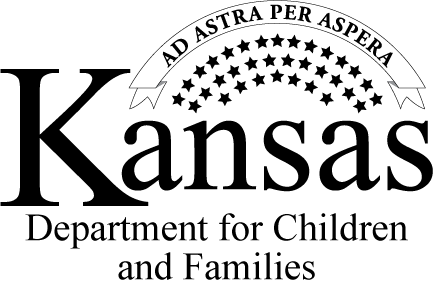 Child Sexual Behavioral ProblemsPPS 2014 BREV Jan 21Page 1 of 1Copy to FACTSAttention Referral Agency: The Kansas Department for Children and Families (DCF) is providing this referral in accordance with K.S.A. 38 2290. Per K.S.A. 38-2290, upon DCF's receipt of a report of child abuse or neglect a child/youth having problematic sexual behaviors (defined in the statute), DCF shall immediately provide a referral of the child/youth to a child advocacy center or other mental health provider. Thank you for accepting this referraland our agency is aware the ability to provide services is based on your agency’s capacity.Attention Referral Agency: The Kansas Department for Children and Families (DCF) is providing this referral in accordance with K.S.A. 38 2290. Per K.S.A. 38-2290, upon DCF's receipt of a report of child abuse or neglect a child/youth having problematic sexual behaviors (defined in the statute), DCF shall immediately provide a referral of the child/youth to a child advocacy center or other mental health provider. Thank you for accepting this referraland our agency is aware the ability to provide services is based on your agency’s capacity.Attention Referral Agency: The Kansas Department for Children and Families (DCF) is providing this referral in accordance with K.S.A. 38 2290. Per K.S.A. 38-2290, upon DCF's receipt of a report of child abuse or neglect a child/youth having problematic sexual behaviors (defined in the statute), DCF shall immediately provide a referral of the child/youth to a child advocacy center or other mental health provider. Thank you for accepting this referraland our agency is aware the ability to provide services is based on your agency’s capacity.Attention Referral Agency: The Kansas Department for Children and Families (DCF) is providing this referral in accordance with K.S.A. 38 2290. Per K.S.A. 38-2290, upon DCF's receipt of a report of child abuse or neglect a child/youth having problematic sexual behaviors (defined in the statute), DCF shall immediately provide a referral of the child/youth to a child advocacy center or other mental health provider. Thank you for accepting this referraland our agency is aware the ability to provide services is based on your agency’s capacity.Attention Referral Agency: The Kansas Department for Children and Families (DCF) is providing this referral in accordance with K.S.A. 38 2290. Per K.S.A. 38-2290, upon DCF's receipt of a report of child abuse or neglect a child/youth having problematic sexual behaviors (defined in the statute), DCF shall immediately provide a referral of the child/youth to a child advocacy center or other mental health provider. Thank you for accepting this referraland our agency is aware the ability to provide services is based on your agency’s capacity.Attention Referral Agency: The Kansas Department for Children and Families (DCF) is providing this referral in accordance with K.S.A. 38 2290. Per K.S.A. 38-2290, upon DCF's receipt of a report of child abuse or neglect a child/youth having problematic sexual behaviors (defined in the statute), DCF shall immediately provide a referral of the child/youth to a child advocacy center or other mental health provider. Thank you for accepting this referraland our agency is aware the ability to provide services is based on your agency’s capacity.Attention Referral Agency: The Kansas Department for Children and Families (DCF) is providing this referral in accordance with K.S.A. 38 2290. Per K.S.A. 38-2290, upon DCF's receipt of a report of child abuse or neglect a child/youth having problematic sexual behaviors (defined in the statute), DCF shall immediately provide a referral of the child/youth to a child advocacy center or other mental health provider. Thank you for accepting this referraland our agency is aware the ability to provide services is based on your agency’s capacity.Attention Referral Agency: The Kansas Department for Children and Families (DCF) is providing this referral in accordance with K.S.A. 38 2290. Per K.S.A. 38-2290, upon DCF's receipt of a report of child abuse or neglect a child/youth having problematic sexual behaviors (defined in the statute), DCF shall immediately provide a referral of the child/youth to a child advocacy center or other mental health provider. Thank you for accepting this referraland our agency is aware the ability to provide services is based on your agency’s capacity.Attention Referral Agency: The Kansas Department for Children and Families (DCF) is providing this referral in accordance with K.S.A. 38 2290. Per K.S.A. 38-2290, upon DCF's receipt of a report of child abuse or neglect a child/youth having problematic sexual behaviors (defined in the statute), DCF shall immediately provide a referral of the child/youth to a child advocacy center or other mental health provider. Thank you for accepting this referraland our agency is aware the ability to provide services is based on your agency’s capacity.Attention Referral Agency: The Kansas Department for Children and Families (DCF) is providing this referral in accordance with K.S.A. 38 2290. Per K.S.A. 38-2290, upon DCF's receipt of a report of child abuse or neglect a child/youth having problematic sexual behaviors (defined in the statute), DCF shall immediately provide a referral of the child/youth to a child advocacy center or other mental health provider. Thank you for accepting this referraland our agency is aware the ability to provide services is based on your agency’s capacity.Attention Referral Agency: The Kansas Department for Children and Families (DCF) is providing this referral in accordance with K.S.A. 38 2290. Per K.S.A. 38-2290, upon DCF's receipt of a report of child abuse or neglect a child/youth having problematic sexual behaviors (defined in the statute), DCF shall immediately provide a referral of the child/youth to a child advocacy center or other mental health provider. Thank you for accepting this referraland our agency is aware the ability to provide services is based on your agency’s capacity.Case Number:Event Number:Event Number:Event Number:Event Number:Date of Referral:DCF Office:DCF Office:DCF Office:DCF Office:TO:FROM:FROM:FROM:FROM:EMAIL:TELEPHONE #:TELEPHONE #:TELEPHONE #:TELEPHONE #:CHILD’S NAMECHILD’S NAMECHILD’S NAMEDATE OF BIRTHDATE OF BIRTHDATE OF BIRTHDATE OF BIRTHDATE OF BIRTHDATE OF BIRTHDATE OF BIRTHDATE OF BIRTHLOCATION OF THE CHILD(NOTE: please do not include information to locate the child on parent’s copy if parents are unaware of the child’s location.)LOCATION OF THE CHILD(NOTE: please do not include information to locate the child on parent’s copy if parents are unaware of the child’s location.)LOCATION OF THE CHILD(NOTE: please do not include information to locate the child on parent’s copy if parents are unaware of the child’s location.)LOCATION OF THE CHILD(NOTE: please do not include information to locate the child on parent’s copy if parents are unaware of the child’s location.)LOCATION OF THE CHILD(NOTE: please do not include information to locate the child on parent’s copy if parents are unaware of the child’s location.)LOCATION OF THE CHILD(NOTE: please do not include information to locate the child on parent’s copy if parents are unaware of the child’s location.)LOCATION OF THE CHILD(NOTE: please do not include information to locate the child on parent’s copy if parents are unaware of the child’s location.)LOCATION OF THE CHILD(NOTE: please do not include information to locate the child on parent’s copy if parents are unaware of the child’s location.)LOCATION OF THE CHILD(NOTE: please do not include information to locate the child on parent’s copy if parents are unaware of the child’s location.)LOCATION OF THE CHILD(NOTE: please do not include information to locate the child on parent’s copy if parents are unaware of the child’s location.)LOCATION OF THE CHILD(NOTE: please do not include information to locate the child on parent’s copy if parents are unaware of the child’s location.)PARENT/ CARE GIVER’S NAMEPARENT/ CARE GIVER’S NAMEADDRESSADDRESSCITYCITYZIP CODEZIP CODEZIP CODEZIP CODETELEPHONE NUMBERTELEPHONE NUMBERPARENT/CAREGIVER’S NAMEPARENT/CAREGIVER’S NAMEADDRESSADDRESSCITYCITYZIP CODEZIP CODEZIP CODEZIP CODETELEPHONE NUMBERTELEPHONE NUMBERDistribution: An  in the box indicates persons receiving a copy of this notice.Distribution: An  in the box indicates persons receiving a copy of this notice.Distribution: An  in the box indicates persons receiving a copy of this notice.Distribution: An  in the box indicates persons receiving a copy of this notice.Distribution: An  in the box indicates persons receiving a copy of this notice.Distribution: An  in the box indicates persons receiving a copy of this notice.Distribution: An  in the box indicates persons receiving a copy of this notice.Distribution: An  in the box indicates persons receiving a copy of this notice.Distribution: An  in the box indicates persons receiving a copy of this notice.Distribution: An  in the box indicates persons receiving a copy of this notice.Distribution: An  in the box indicates persons receiving a copy of this notice.FileParents/Caregiver of childParents/Caregiver of childChild Advocacy CenterChild Advocacy CenterChild Advocacy CenterChild Advocacy CenterMental Health ProviderMental Health ProviderMental Health ProviderMental Health ProviderContractor Providing Services (If Applicable)Contractor Providing Services (If Applicable)Contractor Providing Services (If Applicable)Contractor Providing Services (If Applicable)Contractor Providing Services (If Applicable)Contractor Providing Services (If Applicable)Contractor Providing Services (If Applicable)OtherOtherOtherOther